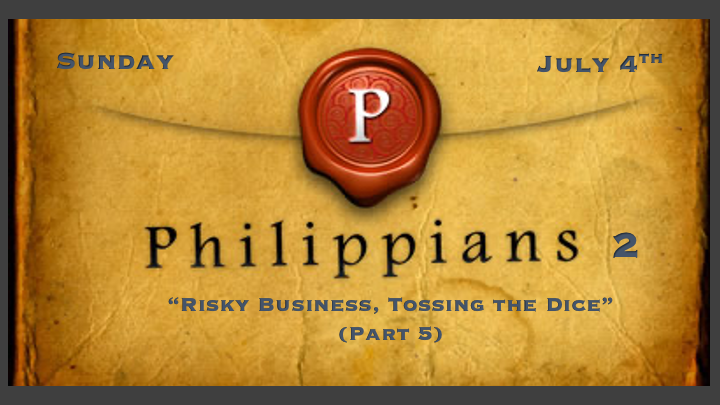 *What do you value enough to risk everything on it? July 1, 1776*Philippians 2:12 Therefore, my dear friends, as you have always obeyed—not only in my presence, but now much more in my absence—continue to work out your salvation with fear and trembling, 13 for it is God who works in you to will and to act in order to fulfill his good purpose.14 Do everything without grumbling or arguing, 15 so that you may become blameless and pure, "children of God without fault in a warped and crooked generation." Then you will shine among them like stars in the sky 16 as you hold firmly to the word of life. And then I will be able to boast on the day of Christ that I did not run or labor in vain. 17 But even if I am being poured out like a drink offering on the sacrifice and service coming from your faith, I am glad and rejoice with all of you. 18 So you too should be glad and rejoice with me.*How does God work in you?V:12 Workout by allowing the Spirit of God in you to shape you spiritually as a believer. We don’t work to be saved. We work out with two motivators.V:13 Our workout coach is God (The Holy Spirit). V:14-16 The workout instructions come from the Word of God.V:17-18 Leave everything on the field. Philippians 2:19 I hope in the Lord Jesus to send Timothy to you soon, that I also may be cheered when I receive news about you. 20 I have no one else like him, who will show genuine concern for your welfare. 21 For everyone looks out for their own interests, not those of Jesus Christ. 22 But you know that Timothy has proved himself, because as a son with his father he has served with me in the work of the gospel. 23 I hope, therefore, to send him as soon as I see how things go with me. 24 And I am confident in the Lord that I myself will come soon.*Who are you doing life with? Do you dislike the risk of depending on others?*Philippians 2:25 But I think it is necessary to send back to you Epaphroditus, my brother, co-worker, and fellow soldier, who is also your messenger, whom you sent to take care of my needs. 26 For he longs for all of you and is distressed because you heard he was ill. 27 Indeed he was ill, and almost died. But God had mercy on him, and not on him only but also on me, to spare me sorrow upon sorrow. 28 Therefore I am all the more eager to send him, so that when you see him again you may be glad, and I may have less anxiety. 29 So then, welcome him in the Lord with great joy, and honor people like him, 30 because he almost died for the work of Christ. He risked his life to make up for the help you yourselves could not give me.*The Best place to gamble?V:25 A person who is a co-worker, a fellow soldier, and a messenger. A side-by-side worker. (Philippians 2:3-4) Look beyond your own interest.An in the trench soldier. (2 Timothy 2:3-4)A person who knows the bottom line & unite others in the gospel message.We weren’t supposed to make it alone. Where two or three are. (Matt. 18:20)*Proverbs 16:32 Better a patient person than a warrior, one with self-control than one who takes a city.*What Does a Risk Taker Look Like?V:26-29 A Risk-taker is one who is willing to gamble their life on the toss of the dice with God.*Proverbs 16:33 The lot is cast into the lap, but it's every decision is from the LORD.